Задание: Законспектируйте лекцию. Ответьте на вопросы:Перечислите все показатели вариации.Как они рассчитываются?Для чего их используют?Тема ПОКАЗАТЕЛИ ВАРИАЦИИ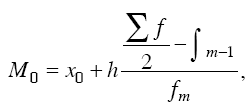 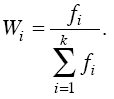 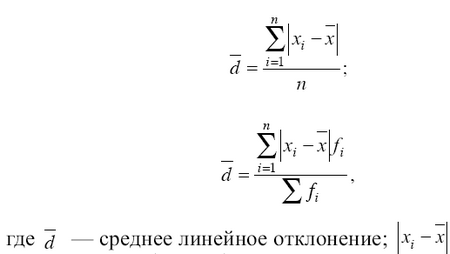 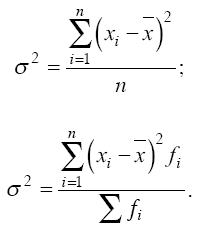 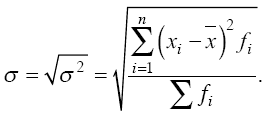 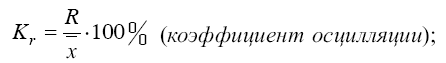 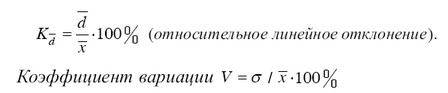 